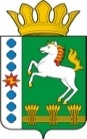 КОНТРОЛЬНО-СЧЕТНЫЙ ОРГАН ШАРЫПОВСКОГО РАЙОНАКрасноярского краяЗаключениена проект Постановления администрации Шарыповского района «О внесении изменений в Постановления администрации Шарыповского района от 25.06.2013 № 453-п «Об утверждении видов, условий, размеров и порядка выплат стимулирующего характера, в том числе критериев оценки результативности и качества труда работников муниципальных бюджетных учреждений в области физической культуры и спорта, подведомственных муниципальному казенному учреждению «Управление спорта, туризма и молодежной политики Шарыповского района» 28 октября 2014 год 								№ 115Настоящее экспертное заключение подготовлено Контрольно – счетным органом Шарыповского района на основании ст. 157 Бюджетного  кодекса Российской Федерации, ст. 9 Федерального закона от 07.02.2011 № 6-ФЗ «Об общих принципах организации и деятельности контрольно – счетных органов субъектов Российской Федерации и муниципальных образований», ст. 15 Решения Шарыповского районного Совета депутатов от 20.09.2012 № 31/289р «О внесении изменений в Решение Шарыповского районного Совета депутатов от 21.06.2012 № 28/272р «О создании Контрольно – счетного органа Шарыповского района» (в ред. от 20.03.2014 № 46/536р).Представленный на экспертизу проект Постановления администрации Шарыповского района «О внесении изменений в Постановления администрации Шарыповского района от 25.06.2013 № 453-п «Об утверждении видов, условий, размеров и порядка выплат стимулирующего характера, в том числе критериев оценки результативности и качества труда работников муниципальных бюджетных учреждений в области физической культуры и спорта, подведомственных муниципальному казенному учреждению «Управление спорта, туризма и молодежной политики Шарыповского района» (далее по тексту – проект Постановления) направлен в Контрольно – счетный орган Шарыповского района 27 октября 2014 года. Разработчиком данного проекта Постановления является муниципальное казенное учреждение «Управление спорта, туризма и молодежной политики  Шарыповского района».Рассмотрев предоставленный проект Постановления, установлено следующее.Приложение к проекту Постановления «Виды, условия, размер и порядок выплат стимулирующего характера, в том числе критерии оценки результативности и качества труда работников муниципальных бюджетных учреждений дополнительного образования в области физической культуры и спорта, подведомственных муниципальному казенному учреждению «Управление спорта, туризма и молодежной политики Шарыповского района»» (далее по тексту – Порядок) излагается в новой редакции.Действие данного Порядка распространяется на всех работников учреждений, за исключением руководителей учреждений и их заместителей.Настоящий Порядок разработан на основе:- Трудового кодекса Российской Федерации;- Решения Шарыповского районного Совета депутатов от 23.06.2011 № 17/178р «О системах оплаты труда работников муниципальных учреждений и казенных учреждений» (в ред. от 25.09.2014 № 51/571р).Абз. 4 п. 2.2. «Дополнительные письменные основания предоставления персональных выплат за работу в сельской местности, не требуется» исключен с проекта Постановления.Абз. 5 п. 2.2. изложен в новой редакции.Выплата за важность выполняемой работы, степень самостоятельности и ответственности при выполнении поставленных задач (пункт 2.3.2)  устанавливалась ежемесячно, в новой редакции устанавливается ежеквартально. Выплата за качество выполняемых работ (пункт 2.3.3.) устанавливалась ежемесячно, в новой редакции устанавливается ежеквартально.Пункт  2.5.1.  изложен в новой редакции.Пункт 2.5.2. «Персональные выплаты за работу в сельской местности устанавливаются специалистам в размере 25 процентов оклада (должностного оклада), ставки заработной платы» исключен с проекта Постановления.Пункт 2.5.3. «Персональная выплата за квалификационную категорию производится при наличии квалификационной категории в размере, указанном в приложении № 4 к настоящему положению» исключен с проекта Постановления.Пункт 2.5.6. исключен с проекта Постановления.Раздел 3 «Виды  выплат стимулирующего характера руководителям учреждений и их заместителям, размеры и условия их осуществления» исключен с проекта Постановления.В приложении № 1 и № 2 к видам, условиям, размеру и порядку выплат стимулирующего характера, в том числе критериям оценки результативности и качества труда работников муниципальных бюджетных учреждений дополнительного образования в области физической культуры и спорта, подведомственных муниципальному казенному учреждению «Управление спорта, туризма и молодежной политики Шарыповского района» изменено количество баллов, изменена периодичность оценки для установления выплат, изменены критерии оценки по категориям работников.В приложении № 3 добавляется должность уборщик служебных помещений, вахтер – гардеробщик, сторож, дворник с критериями оценки, условиями выплат и количеством баллов.Исключается приложение № 4 «Размеры персональной выплаты за квалификационную категорию».Меняется нумерация приложений в связи с исключением приложения № 4. Приложение № 5 изменено на № 4.Из приложения № 4 исключен раздел 2 «Размеры персональной выплаты за напряженность и особый режим».Из новой редакции исключены приложение № 7 «Критерии оценки результативности и качества труда для определения размеров выплаты за качество выполняемых работ руководителю, заместителям руководителя», приложение № 8  «Размер выплат руководителям учреждений,   заместителям руководителя за сложность, напряженность и особый режим работы (обеспечение высококачественного учебно – тренировочного процесса) и приложение № 9 «Размеры и условия установления выплат по итогам работы для руководителя, заместителям руководителя», так как исключен раздел 3.Проект Постановления составлен в соответствии с требованиями трудового законодательства.На основании выше изложенного Контрольно – счетный орган предлагает администрации Шарыповского района принять проект Постановления администрации Шарыповского района  «О внесении изменений в Постановления администрации Шарыповского района от 25.06.2013 № 453-п «Об утверждении видов, условий, размеров и порядка выплат стимулирующего характера, в том числе критериев оценки результативности и качества труда работников муниципальных бюджетных учреждений в области физической культуры и спорта, подведомственных муниципальному казенному учреждению «Управление спорта, туризма и молодежной политики Шарыповского района».Председатель Контрольно – счетного органа					Г.В. СавчукАудитор 	Контрольно – счетного органа					И.В. Шмидт